SCRUM MEETING AGENDA TEMPLATE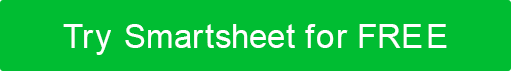 DAILY STAND-UP (DAILY SCRUM)DAILY STAND-UP (DAILY SCRUM)DAILY STAND-UP (DAILY SCRUM)DAILY STAND-UP (DAILY SCRUM)DAILY STAND-UP (DAILY SCRUM)DAILY STAND-UP (DAILY SCRUM)DAILY STAND-UP (DAILY SCRUM)DAILY STAND-UP (DAILY SCRUM)Team members share what they worked on yesterday, what they plan to do today, and any obstacles they are facing.Team members share what they worked on yesterday, what they plan to do today, and any obstacles they are facing.Team members share what they worked on yesterday, what they plan to do today, and any obstacles they are facing.Team members share what they worked on yesterday, what they plan to do today, and any obstacles they are facing.Team members share what they worked on yesterday, what they plan to do today, and any obstacles they are facing.Team members share what they worked on yesterday, what they plan to do today, and any obstacles they are facing.Team members share what they worked on yesterday, what they plan to do today, and any obstacles they are facing.Discussion, notes, and comments.Discussion, notes, and comments.Discussion, notes, and comments.Discussion, notes, and comments.Discussion, notes, and comments.Discussion, notes, and comments.Discussion, notes, and comments.Discussion, notes, and comments.Discussion, notes, and comments.Discussion, notes, and comments.Discussion, notes, and comments.Discussion, notes, and comments.Discussion, notes, and comments.Discussion, notes, and comments.Discussion, notes, and comments.Discussion, notes, and comments.Discussion, notes, and comments.Discussion, notes, and comments.Discussion, notes, and comments.Discussion, notes, and comments.Discussion, notes, and comments.Discussion, notes, and comments.Discussion, notes, and comments.Discussion, notes, and comments.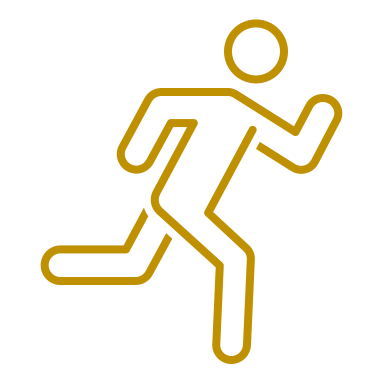 SPRINT PLANNINGSPRINT PLANNINGSPRINT PLANNINGSPRINT PLANNINGSPRINT PLANNINGSPRINT PLANNINGSPRINT PLANNINGSPRINT PLANNINGDiscuss and prioritize backlog items for the upcoming sprint. Define tasks and estimates for each backlog item.Discuss and prioritize backlog items for the upcoming sprint. Define tasks and estimates for each backlog item.Discuss and prioritize backlog items for the upcoming sprint. Define tasks and estimates for each backlog item.Discuss and prioritize backlog items for the upcoming sprint. Define tasks and estimates for each backlog item.Discuss and prioritize backlog items for the upcoming sprint. Define tasks and estimates for each backlog item.Discuss and prioritize backlog items for the upcoming sprint. Define tasks and estimates for each backlog item.Discuss and prioritize backlog items for the upcoming sprint. Define tasks and estimates for each backlog item.Discussion, notes, and comments.Discussion, notes, and comments.Discussion, notes, and comments.Discussion, notes, and comments.Discussion, notes, and comments.Discussion, notes, and comments.Discussion, notes, and comments.Discussion, notes, and comments.Discussion, notes, and comments.Discussion, notes, and comments.Discussion, notes, and comments.Discussion, notes, and comments.Discussion, notes, and comments.Discussion, notes, and comments.Discussion, notes, and comments.Discussion, notes, and comments.Discussion, notes, and comments.Discussion, notes, and comments.Discussion, notes, and comments.Discussion, notes, and comments.Discussion, notes, and comments.Discussion, notes, and comments.Discussion, notes, and comments.Discussion, notes, and comments.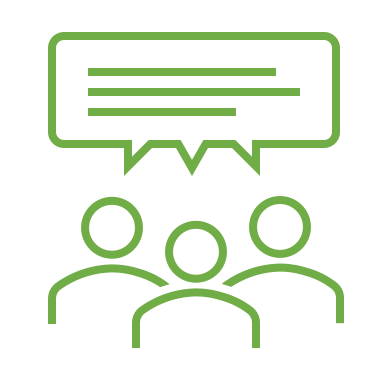 SPRINT REVIEWSPRINT REVIEWSPRINT REVIEWSPRINT REVIEWSPRINT REVIEWSPRINT REVIEWSPRINT REVIEWSPRINT REVIEWDemonstrate completed work and gather feedback from stakeholders. Discuss what was achieved during the sprint.Demonstrate completed work and gather feedback from stakeholders. Discuss what was achieved during the sprint.Demonstrate completed work and gather feedback from stakeholders. Discuss what was achieved during the sprint.Demonstrate completed work and gather feedback from stakeholders. Discuss what was achieved during the sprint.Demonstrate completed work and gather feedback from stakeholders. Discuss what was achieved during the sprint.Demonstrate completed work and gather feedback from stakeholders. Discuss what was achieved during the sprint.Demonstrate completed work and gather feedback from stakeholders. Discuss what was achieved during the sprint.Discussion, notes, and comments.Discussion, notes, and comments.Discussion, notes, and comments.Discussion, notes, and comments.Discussion, notes, and comments.Discussion, notes, and comments.Discussion, notes, and comments.Discussion, notes, and comments.Discussion, notes, and comments.Discussion, notes, and comments.Discussion, notes, and comments.Discussion, notes, and comments.Discussion, notes, and comments.Discussion, notes, and comments.Discussion, notes, and comments.Discussion, notes, and comments.Discussion, notes, and comments.Discussion, notes, and comments.Discussion, notes, and comments.Discussion, notes, and comments.Discussion, notes, and comments.Discussion, notes, and comments.Discussion, notes, and comments.Discussion, notes, and comments.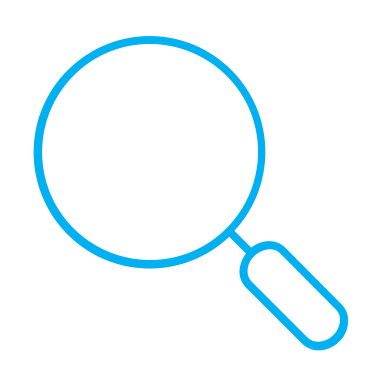 SPRINT RETROSPECTIVESPRINT RETROSPECTIVESPRINT RETROSPECTIVESPRINT RETROSPECTIVESPRINT RETROSPECTIVESPRINT RETROSPECTIVESPRINT RETROSPECTIVESPRINT RETROSPECTIVEReflect on the previous sprint. Discuss what went well, what could be improved, and potential action items for the next sprint.Reflect on the previous sprint. Discuss what went well, what could be improved, and potential action items for the next sprint.Reflect on the previous sprint. Discuss what went well, what could be improved, and potential action items for the next sprint.Reflect on the previous sprint. Discuss what went well, what could be improved, and potential action items for the next sprint.Reflect on the previous sprint. Discuss what went well, what could be improved, and potential action items for the next sprint.Reflect on the previous sprint. Discuss what went well, what could be improved, and potential action items for the next sprint.Reflect on the previous sprint. Discuss what went well, what could be improved, and potential action items for the next sprint.Reflect on the previous sprint. Discuss what went well, what could be improved, and potential action items for the next sprint.Discussion, notes, and comments.Discussion, notes, and comments.Discussion, notes, and comments.Discussion, notes, and comments.Discussion, notes, and comments.Discussion, notes, and comments.Discussion, notes, and comments.Discussion, notes, and comments.Discussion, notes, and comments.Discussion, notes, and comments.Discussion, notes, and comments.Discussion, notes, and comments.Discussion, notes, and comments.Discussion, notes, and comments.Discussion, notes, and comments.Discussion, notes, and comments.Discussion, notes, and comments.Discussion, notes, and comments.Discussion, notes, and comments.Discussion, notes, and comments.Discussion, notes, and comments.Discussion, notes, and comments.Discussion, notes, and comments.Discussion, notes, and comments.SCRUM OF SCRUMS (SCALED AGILE)SCRUM OF SCRUMS (SCALED AGILE)SCRUM OF SCRUMS (SCALED AGILE)SCRUM OF SCRUMS (SCALED AGILE)SCRUM OF SCRUMS (SCALED AGILE)SCRUM OF SCRUMS (SCALED AGILE)SCRUM OF SCRUMS (SCALED AGILE)SCRUM OF SCRUMS (SCALED AGILE)Representatives from Scrum teams provide updates on progress, identifying impediments and coordinating efforts.Representatives from Scrum teams provide updates on progress, identifying impediments and coordinating efforts.Representatives from Scrum teams provide updates on progress, identifying impediments and coordinating efforts.Representatives from Scrum teams provide updates on progress, identifying impediments and coordinating efforts.Representatives from Scrum teams provide updates on progress, identifying impediments and coordinating efforts.Representatives from Scrum teams provide updates on progress, identifying impediments and coordinating efforts.Representatives from Scrum teams provide updates on progress, identifying impediments and coordinating efforts.Discussion, notes, and comments.Discussion, notes, and comments.Discussion, notes, and comments.Discussion, notes, and comments.Discussion, notes, and comments.Discussion, notes, and comments.Discussion, notes, and comments.Discussion, notes, and comments.Discussion, notes, and comments.Discussion, notes, and comments.Discussion, notes, and comments.Discussion, notes, and comments.Discussion, notes, and comments.Discussion, notes, and comments.Discussion, notes, and comments.Discussion, notes, and comments.Discussion, notes, and comments.Discussion, notes, and comments.Discussion, notes, and comments.Discussion, notes, and comments.Discussion, notes, and comments.Discussion, notes, and comments.Discussion, notes, and comments.Discussion, notes, and comments.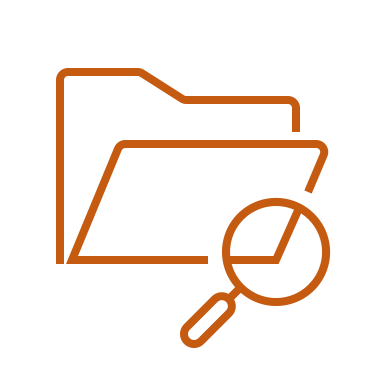 BACKLOG REFINEMENT (GROOMING)BACKLOG REFINEMENT (GROOMING)BACKLOG REFINEMENT (GROOMING)BACKLOG REFINEMENT (GROOMING)BACKLOG REFINEMENT (GROOMING)BACKLOG REFINEMENT (GROOMING)BACKLOG REFINEMENT (GROOMING)BACKLOG REFINEMENT (GROOMING)Review and refine backlog items to ensure that you are well prepared for future sprints.Review and refine backlog items to ensure that you are well prepared for future sprints.Review and refine backlog items to ensure that you are well prepared for future sprints.Review and refine backlog items to ensure that you are well prepared for future sprints.Review and refine backlog items to ensure that you are well prepared for future sprints.Review and refine backlog items to ensure that you are well prepared for future sprints.Discussion, notes, and comments.Discussion, notes, and comments.Discussion, notes, and comments.Discussion, notes, and comments.Discussion, notes, and comments.Discussion, notes, and comments.Discussion, notes, and comments.Discussion, notes, and comments.Discussion, notes, and comments.Discussion, notes, and comments.Discussion, notes, and comments.Discussion, notes, and comments.Discussion, notes, and comments.Discussion, notes, and comments.Discussion, notes, and comments.Discussion, notes, and comments.Discussion, notes, and comments.Discussion, notes, and comments.Discussion, notes, and comments.Discussion, notes, and comments.Discussion, notes, and comments.Discussion, notes, and comments.Discussion, notes, and comments.Discussion, notes, and comments.PRODUCT BACKLOG REVIEWPRODUCT BACKLOG REVIEWPRODUCT BACKLOG REVIEWPRODUCT BACKLOG REVIEWPRODUCT BACKLOG REVIEWPRODUCT BACKLOG REVIEWPRODUCT BACKLOG REVIEWPRODUCT BACKLOG REVIEWDiscuss changes to the product backlog and review new user stories and features.Discuss changes to the product backlog and review new user stories and features.Discuss changes to the product backlog and review new user stories and features.Discuss changes to the product backlog and review new user stories and features.Discuss changes to the product backlog and review new user stories and features.Discussion, notes, and comments.Discussion, notes, and comments.Discussion, notes, and comments.Discussion, notes, and comments.Discussion, notes, and comments.Discussion, notes, and comments.Discussion, notes, and comments.Discussion, notes, and comments.Discussion, notes, and comments.Discussion, notes, and comments.Discussion, notes, and comments.Discussion, notes, and comments.Discussion, notes, and comments.Discussion, notes, and comments.Discussion, notes, and comments.Discussion, notes, and comments.Discussion, notes, and comments.Discussion, notes, and comments.Discussion, notes, and comments.Discussion, notes, and comments.Discussion, notes, and comments.Discussion, notes, and comments.Discussion, notes, and comments.Discussion, notes, and comments.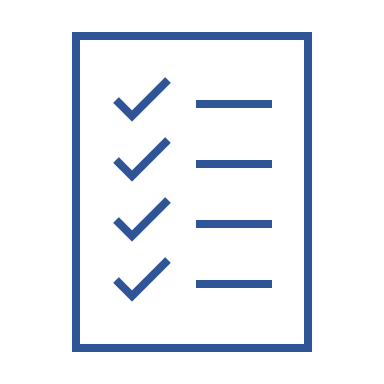 RELEASE PLANNINGRELEASE PLANNINGRELEASE PLANNINGRELEASE PLANNINGRELEASE PLANNINGRELEASE PLANNINGRELEASE PLANNINGRELEASE PLANNINGDiscuss and plan the scope and priorities for upcoming releases.Discuss and plan the scope and priorities for upcoming releases.Discuss and plan the scope and priorities for upcoming releases.Discuss and plan the scope and priorities for upcoming releases.Discussion, notes, and comments.Discussion, notes, and comments.Discussion, notes, and comments.Discussion, notes, and comments.Discussion, notes, and comments.Discussion, notes, and comments.Discussion, notes, and comments.Discussion, notes, and comments.Discussion, notes, and comments.Discussion, notes, and comments.Discussion, notes, and comments.Discussion, notes, and comments.Discussion, notes, and comments.Discussion, notes, and comments.Discussion, notes, and comments.Discussion, notes, and comments.Discussion, notes, and comments.Discussion, notes, and comments.Discussion, notes, and comments.Discussion, notes, and comments.Discussion, notes, and comments.Discussion, notes, and comments.Discussion, notes, and comments.Discussion, notes, and comments.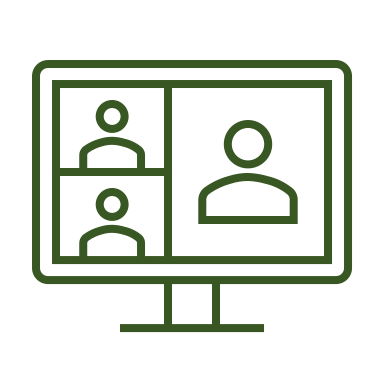 AD HOC MEETINGS (AS NEEDED)AD HOC MEETINGS (AS NEEDED)AD HOC MEETINGS (AS NEEDED)AD HOC MEETINGS (AS NEEDED)AD HOC MEETINGS (AS NEEDED)AD HOC MEETINGS (AS NEEDED)AD HOC MEETINGS (AS NEEDED)AD HOC MEETINGS (AS NEEDED)Hold meetings to address specific challenges that arise during the project.Hold meetings to address specific challenges that arise during the project.Hold meetings to address specific challenges that arise during the project.Hold meetings to address specific challenges that arise during the project.Hold meetings to address specific challenges that arise during the project.Discussion, notes, and comments.Discussion, notes, and comments.Discussion, notes, and comments.Discussion, notes, and comments.Discussion, notes, and comments.Discussion, notes, and comments.Discussion, notes, and comments.Discussion, notes, and comments.Discussion, notes, and comments.Discussion, notes, and comments.Discussion, notes, and comments.Discussion, notes, and comments.Discussion, notes, and comments.Discussion, notes, and comments.Discussion, notes, and comments.Discussion, notes, and comments.Discussion, notes, and comments.Discussion, notes, and comments.Discussion, notes, and comments.Discussion, notes, and comments.Discussion, notes, and comments.Discussion, notes, and comments.Discussion, notes, and comments.Discussion, notes, and comments.DISCLAIMERAny articles, templates, or information provided by Smartsheet on the website are for reference only. While we strive to keep the information up to date and correct, we make no representations or warranties of any kind, express or implied, about the completeness, accuracy, reliability, suitability, or availability with respect to the website or the information, articles, templates, or related graphics contained on the website. Any reliance you place on such information is therefore strictly at your own risk.